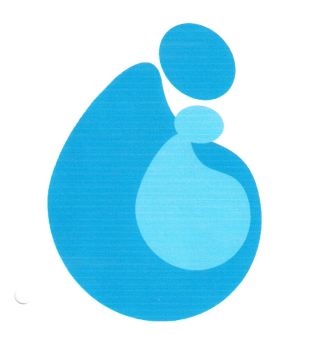 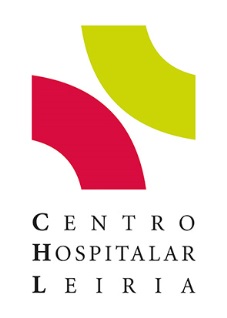 Mamã, Ajuda!Curso de Preparação para o Parto e Parentalidade(Grávidas a partir das 20 semanas até às 26 semanas de gestação)FICHA DE INSCRIÇÃONOME: MORADA: CÓD. POSTAL:  -     LOCALIDADE: TELEFONE:  E-MAIL:  DATA NASCIMENTO: IDADE GESTACIONAL:  Semanas +  DiasLOCAL DE VIGILÂNCIA DA GRAVIDEZ:Centro de Saúde de Médico Especialista, Dr. Consulta Externa de Obstetrícia (indique nome da instituição) LOCAL ONDE PRETENDE REALIZAR O CURSO: Leiria    AlcobaçaDATA DO PEDIDO: Após o preenchimento da ficha de inscrição, esta poderá ser entregue na secretaria da Consulta Externa de Obstetrícia do Hospital de Santo André (Centro Hospitalar de Leiria, E.P.E.), ou via email mama.ajuda@chleiria.min-saude.pt.